       Cachet et signature de l’organisme de formation			Signature de l’apprenant	Alexandre NEGRUS,	Président de l’IEGA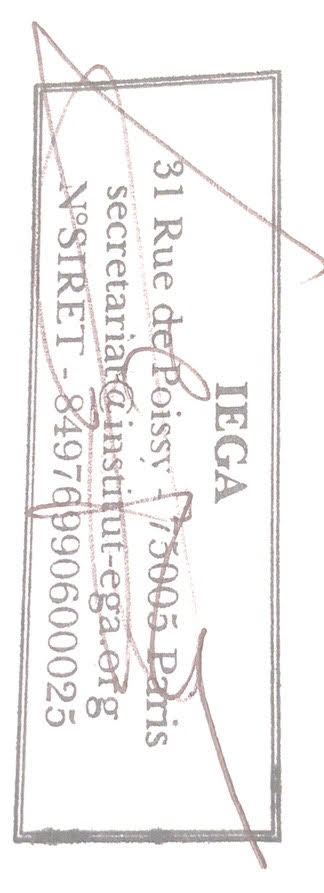 